SZKOLNY KONKURS PLASTYCZNYProjekt okładki do opowiadań Stanisława Lema „Bajki robotów”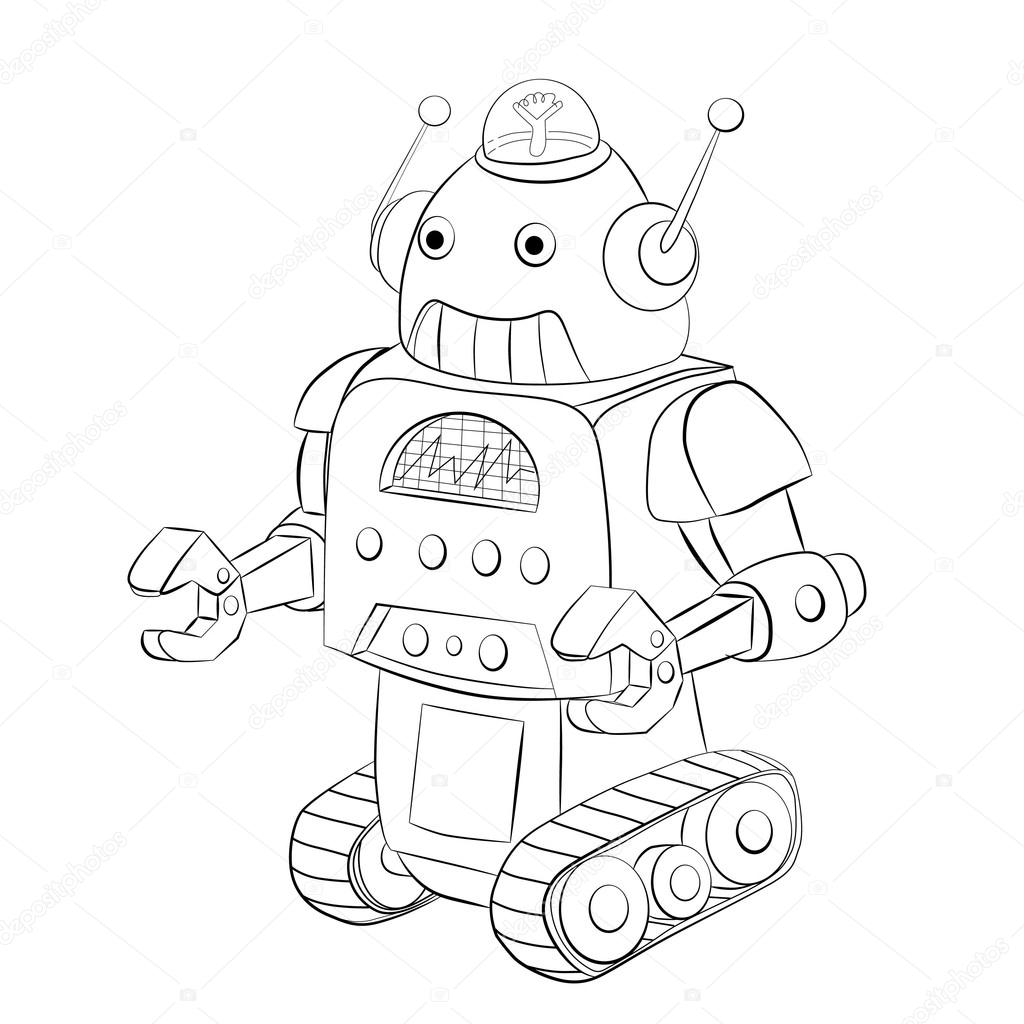 Cele:                            - rozwijanie u dzieci i młodzieży zainteresowań artystycznych oraz poszukiwanie twórczej inspiracji w utworach literackich,                                                                                                 -propagowanie czytelnictwa i  twórczości Stanisława LemaZasady konkursu:- przedmiotem konkursu jest wykonanie pracy plastycznej zgodnej z tematem zawartym w tytule,- prace powinny być wykonane indywidualnie na papierze formatu A4 techniką dowolną (rysunek, malarstwo, kolaż, grafika komputerowa itp.) i zawierać elementy okładki książki. Kryteria oceny:-walory artystyczne,-znajomość lektury,-ciekawa interpretacja proponowanej tematyki,-samodzielność wykonania.Prace będą oceniane w dwóch kategoriach wiekowych: klasy 4-5 i klasy 6-8.Terminy:Prace należy składać do dnia 23 listopada 2021 r. w bibliotece szkolneju pani Marioli Radwańskiej lub u nauczyciela plastyki pani Anny Fejkiel-Krupczak.Każda praca powinna być na odwrocie czytelnie opisana (imię i nazwisko ucznia oraz klasa)